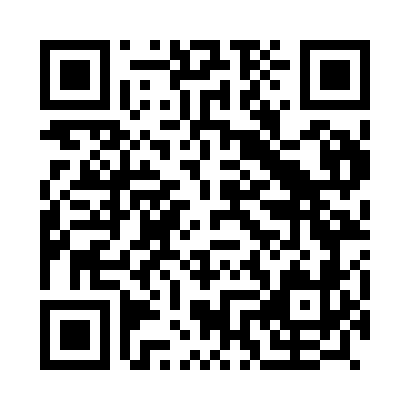 Prayer times for Veigas, PortugalMon 1 Apr 2024 - Tue 30 Apr 2024High Latitude Method: Angle Based RulePrayer Calculation Method: Muslim World LeagueAsar Calculation Method: HanafiPrayer times provided by https://www.salahtimes.comDateDayFajrSunriseDhuhrAsrMaghribIsha1Mon5:337:091:306:007:529:222Tue5:317:071:306:017:539:243Wed5:297:051:296:017:549:254Thu5:277:041:296:027:569:265Fri5:257:021:296:037:579:286Sat5:237:001:296:037:589:297Sun5:216:591:286:047:599:308Mon5:196:571:286:058:009:329Tue5:176:551:286:068:019:3310Wed5:156:541:286:068:029:3511Thu5:136:521:276:078:039:3612Fri5:116:501:276:088:049:3713Sat5:096:491:276:088:059:3914Sun5:076:471:276:098:069:4015Mon5:056:461:266:108:089:4216Tue5:036:441:266:108:099:4317Wed5:016:431:266:118:109:4518Thu4:596:411:266:128:119:4619Fri4:576:391:256:138:129:4820Sat4:566:381:256:138:139:4921Sun4:546:361:256:148:149:5122Mon4:526:351:256:148:159:5223Tue4:506:331:256:158:169:5424Wed4:486:321:246:168:179:5525Thu4:466:311:246:168:199:5726Fri4:446:291:246:178:209:5827Sat4:426:281:246:188:2110:0028Sun4:406:261:246:188:2210:0229Mon4:386:251:246:198:2310:0330Tue4:366:241:246:208:2410:05